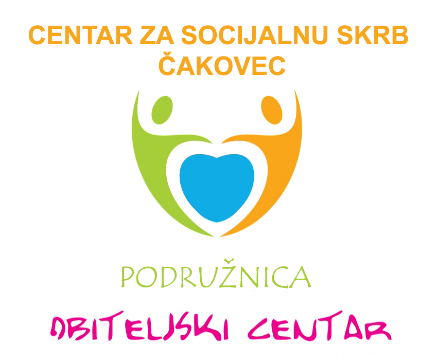 KAKO MALI POSTAJU VELIKI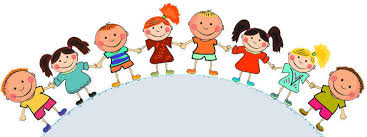 Program namijenjen kao podrška učenicima nižih razreda u prevladavanju teškoća na koje nailaze tijekom odrastanja. KAKO MALI POSTAJU VELIKIProgram namijenjen kao podrška učenicima nižih razreda u prevladavanju teškoća na koje nailaze tijekom odrastanja. CILJ PROGRAMA: osnažiti djecu kroz poučavanje životnim i socijalnim vještinamapomoći im u odrastanju i sazrijevanju kroz poučavanje i osvještavanje vrijednosti, vlastitih vrlina, samopoštovanja, uvažavanja drugihpodučiti ih kako izraziti osjećaje podučiti djecu kako izraziti svoje potrebe i uvažiti tuđe podučiti kako rješavati sukobe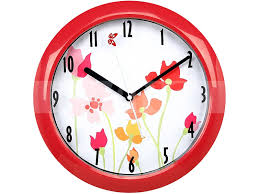 TRAJANJE PROGRAMA:6 radionica po 60 minuta na tjednoj bazi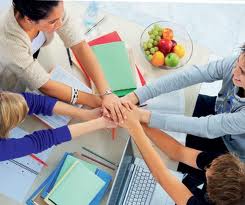 VODITELJICE:djelatnice Podružnice Obiteljski centar („Stara vojarna“, Ulica bana Josipa Jelačića 22, Čakovec):pravnica Sanja Dolartel: 040/395-933socijalna radnica Lidija Vinkovićtel: 040/395-926psihologinja Petra Takačtel: 040/395-902socijalna pedagoginja Dijana Miritel: 040/395-927CILJ PROGRAMA: osnažiti djecu kroz poučavanje životnim i socijalnim vještinamapomoći im u odrastanju i sazrijevanju kroz poučavanje i osvještavanje vrijednosti, vlastitih vrlina, samopoštovanja, uvažavanja drugihpodučiti ih kako izraziti osjećaje podučiti djecu kako izraziti svoje potrebe i uvažiti tuđe podučiti kako rješavati sukobeTRAJANJE PROGRAMA:6 radionica po 60 minuta na tjednoj baziVODITELJICE:djelatnice Podružnice Obiteljski centar („Stara vojarna“, Ulica bana Josipa Jelačića 22, Čakovec):pravnica Sanja Dolartel: 040/395-933socijalna radnica Lidija Vinkovićtel: 040/395-926psihologinja Petra Takačtel: 040/395-902socijalna pedagoginja Dijana Miritel: 040/395-927